«Сердцу родная...»Одной из форм деятельности школьного музея являются социальные проекты, которые направлены на разные стороны социума с целью развития общества. Такая форма  хорошо прижилась в нашем школьном музее.  Силами активистов в рамках социальных проектов созданы экспозиции «Я здесь живу, и край мне этот дорог…», «Ради жизни на земле...», оказывается помощь ветеранам, оформляются стенгазеты,  организуются и проводятся различные мероприятия,  а также идет поиско- исследовательская работа по индивидуальным и семейным проектам. Этот год для нашей школы юбилейный. Совсем недавно мы отмечали 95 лет со дня образования школы в Юшале. В качестве подарка мы выполнили  социальный проект. Цель проекта: Разработка мероприятий культурно - исторического   маршрута, посвященного  95- летию  народного образования в посёлке Юшала. Новизна и уникальность нашего проекта состоит в том, что он представляет собой маршрут  из пяти  мероприятий, направленных на развитие интереса к истории родной школы и воспитание гражданско-патриотических качеств личности.   Мероприятия могут  проводиться в составе единого маршрута, так и по отдельности и могут  быть доработаны  с учетом появления  новой информации. Мы очень любим родную школу: в ней обучались наши бабушки и дедушки, мамы и папы, братья и сестры, сегодня учимся мы, поэтому наш  проект получил название «Сердцу родная».Дополнительное обучение для нашей команды не требовалось. Антонина  Казакова – музеевед со стажем, имеет большой опыт проведения  мероприятий на базе школьного музея. Оля Минеева владеет навыками создания фильма. Творческие способности Алины Силиной и Кати Бушуевой в течение многих лет развиваются и совершенствуются на занятиях кружка «Волшебная кисть» и «Умелые руки».  Юля Сидорова третий год является председателем совета школьного музея, организатор, поисковик, экскурсовод. Отличница Галя Колпакова -  лидер в учёбе и творчестве. Лена Белоногова всегда готова прийти на помощь всем, кому она требуется. Поддержку и помощь нашли у родителей, администрации школы, руководителей музея,  почувствовали заинтересованность школьного сообщества.Итак,  мы приступили к работе. Провели мозговой штурм и определили содержаниеИзготовили эскиз на бумагеСоставили смету и заявку  на необходимые материалыИзучили архивные материалы: документы и фотографииПроизвели грунтовку  и разметку стеныОбратились к рабочему школы  с просьбой изготовить стрелки, смонтировать  экспозициюРазработали  текст экскурсии, информационную часть для экспозиции, сценарий для фильма, вопросы для игры.Отрепетировали  весь проект  10-11 кл школыИз каких мероприятий состоит  проект? Экскурсия по школе, праздничные  стенгазеты, фильм «Наша школьная семья», игра  по истории народного образования Юшалы по типу телевизионной программы «Своя игра», экспозиция «Сердцу родная».Мы остались довольны результатом работы: достойно встретили гостей на школьном празднике, об этом говорят отзывы, оформили стену школьного коридора, получили профессиональные навыки музейной работы, а также умение работать в команде.  Вся экспозиция разделена на 3 раздела: справа и слева информация о становлении школы, о ходе строительства этого здания, очевидные- невероятные факты из истории школы. в центре  - часы времени, на которых вместо циферблата основные даты истории школы и фотографии тех лет. Известно ли Вам, что первая школа была организована Анной Ивановной Журавлёвой 17 октября 1923 года в приспособленных знаниях.  В 1952 году вступила в строй новая школа, построенная  Юшалинским ДОКом, была рассчитана на 270 человек. Директором назначена Екатерина Дмитриевна Конопленко. Первый выпуск десятиклассников состоялся в 1954 году, среди выпускников была Широкова Лидия  - ПЕРВАЯ  медалистка Юшаловской средней школы. За 64 года Юшалинская средняя школа выпустила в жизнь около 2000 учеников.О ходе  строительства  этого здания школы мы узнали из воспоминаний начальника отдела капитального строительства Анатолия  Викентьевича Зобнина, директора  школы Максима Леонидовича  Ваганова, а также из публикаций газеты «Знамя труда». Мы гордимся, что у нас в школе преподают такие замечательные педагоги как    Светлана Ивановна Трифонова – единственная из педагогов школы победитель конкурса лучших учителей России в 2009 году.Виктор Павлович Иванов - единственный учитель  в школе, удостоенный звания Почетный гражданин Тугулымского ГО.Рекордсменом по руководству школой со стажем в 23 года являлся Максим Леонидович Ваганов.Мы хотим быть похожими на выпускников школы  таких как, Александра Морозова . Саша -  участница Российских, Всероссийских, международных марафонов, проводимых в разное время в Челябинской области, на Таганае, в Швеции, в Африке. Александре подвластны дистанции от 42 до 90 км.  Я от всей души желаю успехов выпускнице 2014года  Анастасии Сарычевой, которая  живет в Москве, проходит стажировку в ТЦ Останкино на телеканале Матч ТВ по специальности – спортивный журналист. По всей школе мы собирали  информацию  об очевидных - невероятных  случаях:  В разные годы в Юшалинской средней школе преподавались такие необычные для школы предметы как логика, конституция, психология, этика и психология семейной жизни.   В 1992 году на Крапивном поле учителя, учащиеся и их родители занимались выращиванием картофеля для снижения цен на обеды в школьной столовой. Если вас заинтересовала наша экспозиция,   вы можете самостоятельно познакомиться с размещенной на ней  информацией . 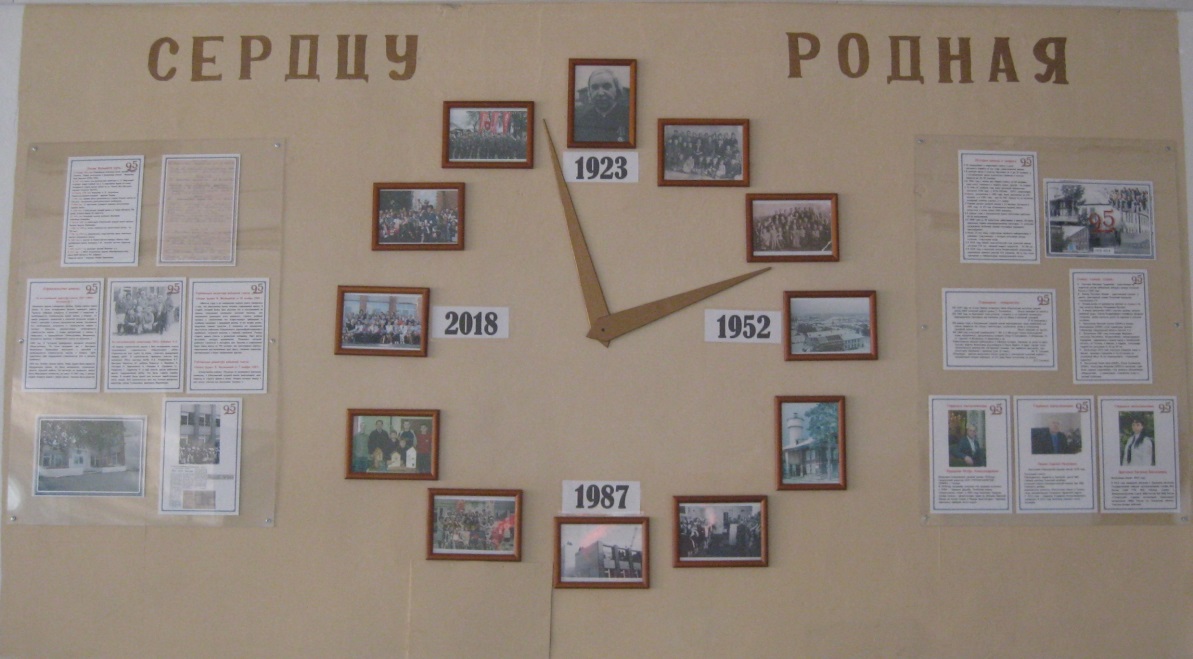 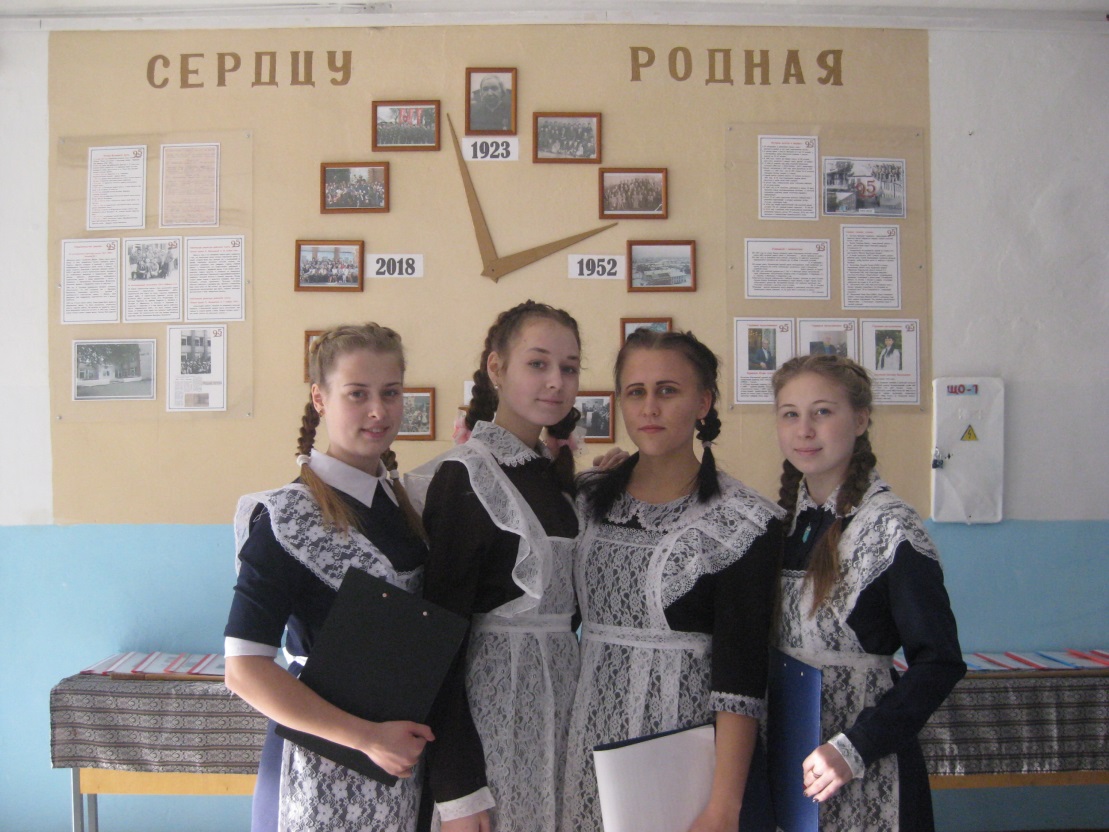 